Result AnalysisBoard Results of the School from the beginning (Quantitatively) Note : First Batch of school students of Class X appeared in 2004 & Class XII appeared in 2006.CLASS XBoard Results of the School from the beginning (Qualitatively) P.I.CLASS-XII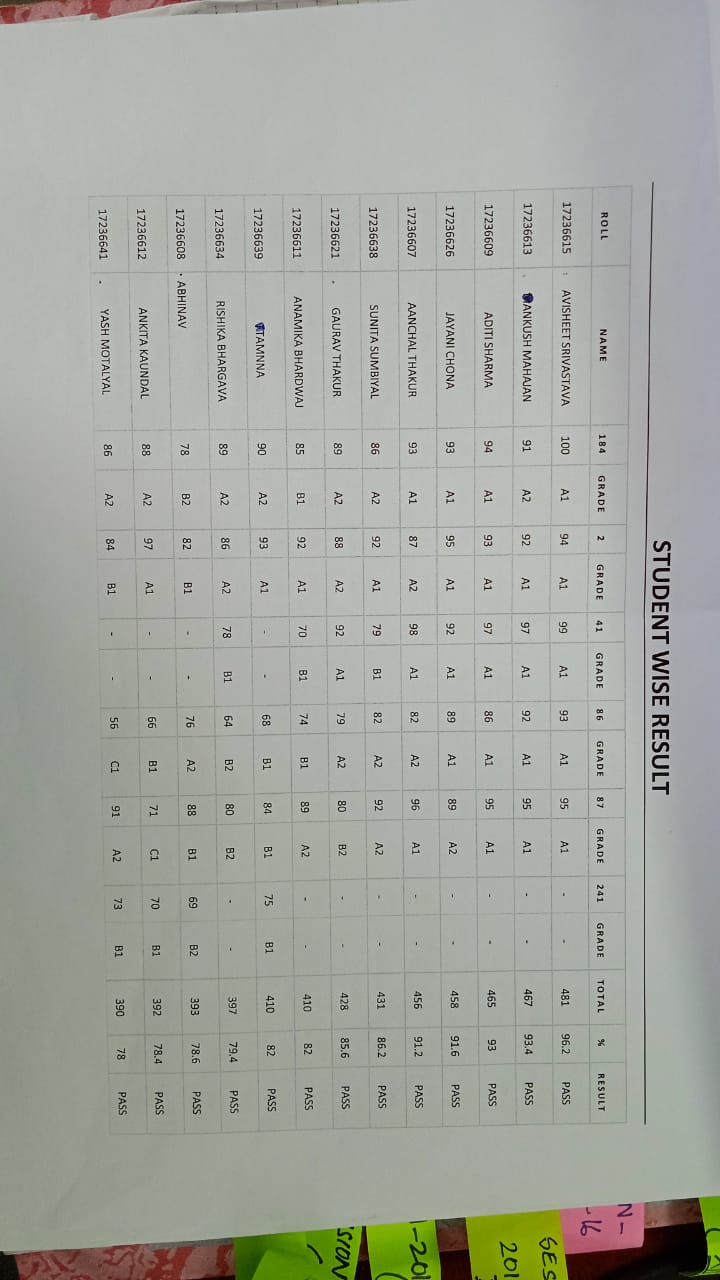 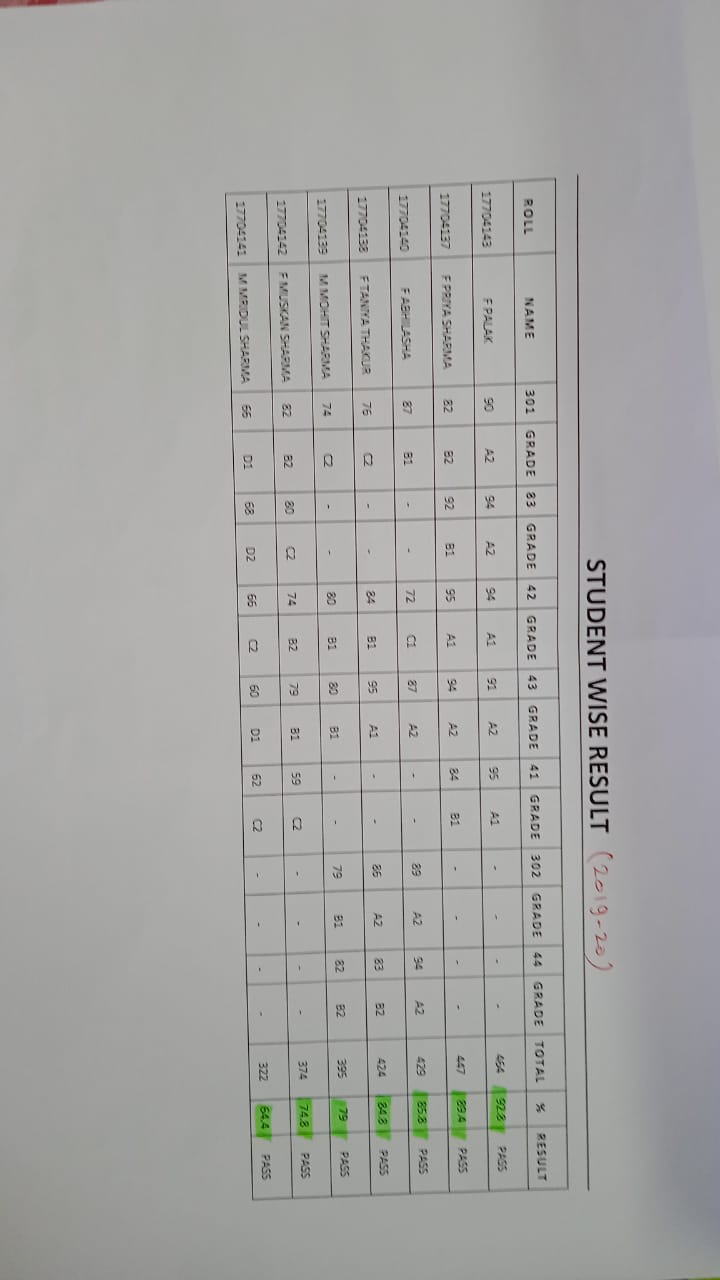 Sl. No.YearYearTotal No. ofTotal No. ofNo. of examineesPass %ageSl. No.YearYearexaminees (Appeared)examinees (Appeared)examinees (Appeared)examinees (Appeared)passedPass %ageexaminees (Appeared)examinees (Appeared)examinees (Appeared)examinees (Appeared)passed1.2003-0426262492.302.2004-0525251872.003.2005-0625252080.004.2006-0737373081.085.2007-08272727100.006.2008-0936363494.447.2009-10393939100.008.2010-11303030100.009.2011-12363636100.0010.2012-13383838100.00112013-14464646100.00122014-15373737100.00132015-16343434100.00142016-17404040100.00152017-1813131190162018-19292929100172019-20373737100182020-21404040100CLASS-XIICLASS-XIISl. No.Sl. No.YearTotal No. ofTotal No. ofNo. of examinees passedNo. of examinees passedNo. of examinees passedPass %ageSl. No.Sl. No.YearexamineesexamineesNo. of examinees passedNo. of examinees passedNo. of examinees passedPass %ageexamineesexaminees1.1.2003-04N.A.N.A.N.A.N.A.2.2.2004-05N.A.N.A.N.A.N.A.3.3.2005-06070685.714.4.2006-07121191.665.5.2007-081313100.006.6.2008-091212100.007.7.2009-10221254.558.8.2010-11201995.009.9.2011-12262596.1510.10.2012-13201785.0011112013-14212095.2412122014-15222090.9113132015-162020100%14142016-17191894.74%15152017-181212100%16162018-191111100%17172019-207710018182020-212727100Sl.YearYearPercentage of examinees who securedPercentage of examinees who securedPercentage of examinees who securedPercentage of examinees who securedPercentage of examinees who securedPercentage of examinees who securedPercentage of examinees who securedPercentage of examinees who securedPercentage of examinees who securedPercentage of examinees who securedPercentage of examinees who securedPercentage of examinees who securedPercentage of examinees who securedSl.YearYearNo.YearYear60% or more in aggregate60% or more in aggregate60% or more in aggregate75% or more in aggregate75% or more in aggregate75% or more in aggregate75% or more in aggregate75% or more in aggregate75% or more in aggregate90% or more in aggregate90% or more in aggregate90% or more in aggregate90% or more in aggregate90% or more in aggregate90% or more in aggregate60% or more in aggregate60% or more in aggregate60% or more in aggregate75% or more in aggregate75% or more in aggregate75% or more in aggregate75% or more in aggregate75% or more in aggregate75% or more in aggregate90% or more in aggregate90% or more in aggregate90% or more in aggregate90% or more in aggregate90% or more in aggregate90% or more in aggregate1.2003-042003-04N.A.N.A.N.A.N.A.N.A.2.2004-052004-05N.A.N.A.N.A.N.A.N.A.3.2005-062005-0671.42NILNILNILNIL4.2006-072006-0783.3325.0025.0025.0025.0025.00NILNIL5.2007-082007-0853.857.697.69NILNIL6.6.2008-092008-0991.6725.0025.0025.0025.00NILNIL7.7.2009-102009-1050.0013.6413.6413.6413.6413.64NILNIL8.8.2010-112010-1180.0045.0045.0045.0045.0045.0005.0005.009.9.2011-122011-1285.0055.0055.0055.0055.0055.000.4000.40010.10.2012-132012-1330.0050.0050.0050.0050.0050.0005.0005.0011112013-142013-1458.033.3333.3333.3333.3333.330012122014-152014-1540.9031.8131.8131.8131.8131.810013132016-172016-1784.2121.0521.0521.0521.0521.050013132017-182017-18914141NILNIL14142018-192018-195333315152019-202019-20100717114142020-212020-21100818125251616